REG Data Quality Project - Asset Management Metric RAMM SQL ScriptsIntroductionThis document contains scripts for each of the 32 data quality metrics that can be run on your network.  It provides you with the ability to run the suite of data quality metrics on your RAMM database.We recommend that the person running these scripts be familiar with SQL and the RAMM database tables and structure. These scripts are for version 3.1 of the DQP Asset Management Report.Selecting the SQL to run in RAMMTo run the scripts, simply copy and paste the contents in the grey box into RAMM SQL.  The easiest way to do this is to hover over the top left corner of the box and click on the , right click and select copy.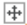 Metrics that are time bound (ie reporting against financial years)A number of the metrics interrogate the data for a specified time period. The desired financial year to be reported can be selected by changing the date specified at the top of the SQL script. This should be set to the end of the financial year. For example, results for the 2016/17 financial year would have a date of ‘2017-06-30‘.TIO Metrics (Su1a, Su1b and Pa1)These metrics use data from both RAMM and TIO. The scripts for these metrics only return the RAMM output. For example, the Su1a script output is the total area chipseal resurfacing renewals as-builted in RAMM.  You need to divide this quantity by what you have reported as achieved in TIO and multiply by 100 to get each result as per the below example:Su1a = (RAMM chipseal as-built quantity / TIO chipseal achieved quantity) * 100Asset Management SQL Scripts-- =============================================================================--*************************ASSET MANAGEMENT DATA QUALITY************************-- =============================================================================--Initialise desired financial year by changing the date below.--Example: Results for 2016/17 would have a date of 2017-06-30create table #tempDate(targetDate datetime);insert #tempDate(targetDate) values('2018-06-30');----------------------------------------------------------------------------------Road network complete--Alignment in length between carriageways and centrelines.  --Percentage of network length (based on carriageway sections) where map centreline length within 10% of measured road length.--Where road type = "L" and owner type = "L"--Ref - AM-Ca1--------------------------------------------------------------------------------select sum(c.length_m) as total_cway_lengthinto #temp_total_cway_lengthfrom carr_way cwhere road_id in (select road_id from roadnames  where road_type = 'L')  and owner_type = 'L';select distinct csl.road_id, csl.map_sequence, csl.length_m as temp_lengthinto #temp_lengthfrom centreline_segment_length csljoin carr_way con csl.road_id = c.road_idwhere csl.road_id in (select road_id from roadnames  where road_type = 'L')and owner_type = 'L';select road_id, sum(temp_length) as centre_lengthinto #temp_centre_lengthfrom #temp_lengthgroup by road_id;select road_id, sum(length_m) as cway_length into #temp_cway_lengthfrom carr_waywhere road_id in (select road_id from roadnames  where road_type = 'L')and owner_type = 'L'group by road_id;select l.road_id, centre_length, cway_length,(case when cast(centre_length as decimal)/cast(cway_length as decimal) <=1.1 and cast(centre_length as decimal)/cast(cway_length as decimal) >=0.9 then 1 else 0 end) as aligned_lengthinto #temp_aligned_lengthfrom #temp_centre_length ljoin #temp_cway_length con l.road_id = c.road_idwhere cway_length > 0;select sum(cway_length) as total_centre_lengthinto #temp_total_centre_lengthfrom #temp_aligned_lengthwhere aligned_length = 1;select (cast(total_centre_length as decimal)) / (cast(total_cway_length as decimal)) *100 as AM_Ca1  --pc_length_alignedinto #temp_cway_1from #temp_total_centre_length, #temp_total_cway_length;drop table #temp_total_cway_length, #temp_length, #temp_centre_length, #temp_cway_length, #temp_aligned_length, #temp_total_centre_length;----------------------------------------------------------------------------------ONRC categories assigned to new carriageways--Percentage of carriageway sections added in the reported financial year with an ONRC category assigned.  --Where road type = "L" and owner type = "L". --Ref - AM-Ca2--------------------------------------------------------------------------------select count(*) as total_cway_onrcinto #temp_total_cway_onrcfrom carr_way cjoin onrc_cway_view oon o.carr_way_no = c.carr_way_nowhere c.added_on between ((select targetDate from #tempDate) - 364) and (select targetDate from #tempDate)  and c.road_id in (select road_id from roadnames  where road_type = 'L')  and c.owner_type = 'L'  and o.category_id is not null;select count(*) as total_cway_addedinto #temp_total_cway_addedfrom carr_way cwhere c.added_on between ((select targetDate from #tempDate) - 364) and (select targetDate from #tempDate)  and c.road_id in (select road_id from roadnames  where road_type = 'L')  and c.owner_type = 'L';select (cast(total_cway_onrc as decimal)) / (cast(total_cway_added as decimal)) *100 as AM_Ca2 --pc_new_cway_with_onrcinto #temp_cway_2from #temp_total_cway_added, #temp_total_cway_onrc;drop table #temp_total_cway_added, #temp_total_cway_onrc;----------------------------------------------------------------------------------Assigned ONRC category aligns with traffic--Percentage of carriageway sections where the place function doesn't override the traffic where the assigned ONRC is aligned with latest traffic estimate AADT and daily heavy traffic . --Where Rules Override is "False".--Ref - AM-Ca3---------------------------------------------------------------------------------- Low Volume Category Carriageway Section with consistent AADTselect count(*) as tot_low_volinto #temp_tot_low_volfrom onrc_cway_view ojoin carr_way_view con o.carr_way_no = c.carr_way_no where o.rules_override = 'false'and o.category_id = 1and ((c.traffic_adt_est < 50 and c.urban_rural = 'R' and cast(c.traffic_adt_est as decimal)*(cast(c.loading_pc_heavy as decimal)/100) <25)or (c.traffic_adt_est < 200 and c.urban_rural = 'U' and cast(c.traffic_adt_est as decimal)*(cast(c.loading_pc_heavy as decimal)/100) <25));update #temp_tot_low_volset tot_low_vol = 0where tot_low_vol is null;-- Access Category Carriageway Section with consistent AADTselect count(*) as tot_accessinto #temp_tot_accessfrom onrc_cway_view ojoin carr_way_view con o.carr_way_no = c.carr_way_no where o.rules_override = 'false'and o.category_id = 2and ((c.traffic_adt_est between 50 and 199 and c.urban_rural = 'R' and cast(c.traffic_adt_est as decimal)*(cast(c.loading_pc_heavy as decimal)/100) <25)or (c.traffic_adt_est between 200 and 999 and c.urban_rural = 'U' and cast(c.traffic_adt_est as decimal)*(cast(c.loading_pc_heavy as decimal)/100) <25));update #temp_tot_accessset tot_access = 0where tot_access is null;-- Secondary Collector Category Carriageway Section with consistent AADTselect count(*) as tot_sec_collinto #temp_tot_sec_collfrom onrc_cway_view ojoin carr_way_view con o.carr_way_no = c.carr_way_no where o.rules_override = 'false'and o.category_id = 3and ((c.traffic_adt_est between 200 and 999 and c.urban_rural = 'R' and cast(c.traffic_adt_est as decimal)*(cast(c.loading_pc_heavy as decimal)/100) <150)or (c.traffic_adt_est between 1000 and 2999 and c.urban_rural = 'U' and cast(c.traffic_adt_est as decimal)*(cast(c.loading_pc_heavy as decimal)/100) <150)or (c.traffic_adt_est <200 and c.urban_rural = 'R' and cast(c.traffic_adt_est as decimal)*(cast(c.loading_pc_heavy as decimal)/100) between 25 and 149)or (c.traffic_adt_est <3000 and c.urban_rural = 'U' and cast(c.traffic_adt_est as decimal)*(cast(c.loading_pc_heavy as decimal)/100) between 25 and 149));update #temp_tot_sec_collset tot_sec_coll = 0where tot_sec_coll is null;-- Primary Collector Category Carriageway Section with consistent AADTselect count(*) as tot_pri_collinto #temp_tot_pri_collfrom onrc_cway_view ojoin carr_way_view con o.carr_way_no = c.carr_way_no where o.rules_override = 'false'and o.category_id = 4and ((c.traffic_adt_est between 1000 and 2999 and c.urban_rural = 'R' and cast(c.traffic_adt_est as decimal)*(cast(c.loading_pc_heavy as decimal)/100) <300)or (c.traffic_adt_est between 3000 and 4999 and c.urban_rural = 'U' and cast(c.traffic_adt_est as decimal)*(cast(c.loading_pc_heavy as decimal)/100) <300)or (c.traffic_adt_est <1000 and c.urban_rural = 'R' and cast(c.traffic_adt_est as decimal)*(cast(c.loading_pc_heavy as decimal)/100) between 150 and 299)or (c.traffic_adt_est <3000 and c.urban_rural = 'U' and cast(c.traffic_adt_est as decimal)*(cast(c.loading_pc_heavy as decimal)/100) between 150 and 299));update #temp_tot_pri_collset tot_pri_coll = 0where tot_pri_coll is null;-- Arterial Category Carriageway Section with consistent AADTselect count(*) as tot_artinto #temp_tot_artfrom onrc_cway_view ojoin carr_way_view con o.carr_way_no = c.carr_way_no where o.rules_override = 'false'and o.category_id = 5and ((c.traffic_adt_est between 3000 and 9999 and c.urban_rural = 'R' and cast(c.traffic_adt_est as decimal)*(cast(c.loading_pc_heavy as decimal)/100) <400)or (c.traffic_adt_est between 5000 and 14999 and c.urban_rural = 'U' and cast(c.traffic_adt_est as decimal)*(cast(c.loading_pc_heavy as decimal)/100) <400)or (c.traffic_adt_est <3000 and c.urban_rural = 'R' and cast(c.traffic_adt_est as decimal)*(cast(c.loading_pc_heavy as decimal)/100) between 300 and 399)or (c.traffic_adt_est <5000 and c.urban_rural = 'U' and cast(c.traffic_adt_est as decimal)*(cast(c.loading_pc_heavy as decimal)/100) between 300 and 399));update #temp_tot_artset tot_art = 0where tot_art is null;-- Regional Category Carriageway Section with consistent AADTselect count(*) as tot_reginto #temp_tot_regfrom onrc_cway_view ojoin carr_way_view con o.carr_way_no = c.carr_way_no where o.rules_override = 'false'and o.category_id = 6and ((c.traffic_adt_est between 10000 and 14999 and c.urban_rural = 'R' and cast(c.traffic_adt_est as decimal)*(cast(c.loading_pc_heavy as decimal)/100) <800)or (c.traffic_adt_est between 15000 and 24999 and c.urban_rural = 'U'  and cast(c.traffic_adt_est as decimal)*(cast(c.loading_pc_heavy as decimal)/100) <800)or (c.traffic_adt_est <10000 and c.urban_rural = 'R' and cast(c.traffic_adt_est as decimal)*(cast(c.loading_pc_heavy as decimal)/100) between 400 and 799)or (c.traffic_adt_est <15000 and c.urban_rural = 'U' and cast(c.traffic_adt_est as decimal)*(cast(c.loading_pc_heavy as decimal)/100) between 400 and 799));update #temp_tot_regset tot_reg = 0where tot_reg is null;-- National Category Carriageway Section with consistent AADTselect count(*) as tot_natinto #temp_tot_natfrom onrc_cway_view ojoin carr_way_view con o.carr_way_no = c.carr_way_no where o.rules_override = 'false'and o.category_id = 7and ((c.traffic_adt_est between 15000 and 19999 and c.urban_rural = 'R' and cast(c.traffic_adt_est as decimal)*(cast(c.loading_pc_heavy as decimal)/100) <1200)or (c.traffic_adt_est between 25000 and 34999 and c.urban_rural = 'U' and cast(c.traffic_adt_est as decimal)*(cast(c.loading_pc_heavy as decimal)/100) <1200)or (c.traffic_adt_est <15000 and c.urban_rural = 'R' and cast(c.traffic_adt_est as decimal)*(cast(c.loading_pc_heavy as decimal)/100) between 800 and 1199)or (c.traffic_adt_est <25000 and c.urban_rural = 'U' and cast(c.traffic_adt_est as decimal)*(cast(c.loading_pc_heavy as decimal)/100) between 800 and 1199));update #temp_tot_natset tot_nat = 0where tot_nat is null;-- High Volume Category Carriageway Section with consistent AADTselect count(*) as tot_high_volinto #temp_tot_high_volfrom onrc_cway_view ojoin carr_way_view con o.carr_way_no = c.carr_way_no where o.rules_override = 'false'and o.category_id = 8and ((c.traffic_adt_est >= 20000 and c.urban_rural = 'R')or (c.traffic_adt_est >= 35000 and c.urban_rural = 'U')or cast(c.traffic_adt_est as decimal)*(cast(c.loading_pc_heavy as decimal)/100) >= 1200);update #temp_tot_high_volset tot_high_vol = 0where tot_high_vol is null;-- Total sections with ONRCselect count(*) tot_onrcinto #temp_tot_onrcfrom onrc_cway_view ojoin carr_way_view con o.carr_way_no = c.carr_way_no where rules_override = 'false'and category_id is not null; select (cast((tot_low_vol + tot_access + tot_sec_coll + tot_pri_coll + tot_art + tot_reg + tot_nat + tot_high_vol) as decimal)/cast(tot_onrc as decimal) * 100) as AM_Ca3 --pc_onrc_traffic_alignmentinto #temp_cway_3from #temp_tot_low_vol, #temp_tot_access, #temp_tot_sec_coll, #temp_tot_pri_coll, #temp_tot_art, #temp_tot_reg, #temp_tot_nat, #temp_tot_high_vol, #temp_tot_onrc;drop table #temp_tot_low_vol, #temp_tot_access, #temp_tot_sec_coll, #temp_tot_pri_coll, #temp_tot_art, #temp_tot_reg, #temp_tot_nat, #temp_tot_high_vol, #temp_tot_onrc;----------------------------------------------------------------------------------Treatment Length dimensions match sealed area--Percentage of sealed treatment length records with a recorded sealed area <150% of the length * width.--Excludes disabled treatment lengths and pavement type "Bridge".--Ref - AM-TL1--------------------------------------------------------------------------------select count(*) as tls_totinto #temp_tls_totfrom treatment_length twhere tl_disabled = 'N'      and t.pavement_type in ('T', 'S', 'C')      and t.road_id in (select road_id from roadnames          where road_type = 'L')      and t.asset_owner = 'L';select count(*) as tls_less_150into #temp_tls_less_150from treatment_length twhere tl_disabled = 'N'and tl_sealed_area < (tl_length_m*tl_width*1.5)      and t.pavement_type in ('T', 'S', 'C')      and t.road_id in (select road_id from roadnames          where road_type = 'L')      and t.asset_owner = 'L';select (cast(tls_less_150 as decimal)) / (cast(tls_tot as decimal)) *100 as AM_TL1  --pc_TL_less_150_sealed_areainto #temp_treat_1from #temp_tls_less_150, #temp_tls_tot;drop table #temp_tls_less_150, #temp_tls_tot;-- =============================================================================--*******************************ASSET INVENTORY********************************-- =============================================================================----------------------------------------------------------------------------------Achieved chipseal resurfacing renewal programme as-builted--Percentage of achieved chipseal resurfacing renewals reported in TIO and as-builted in RAMM (in m2) for reported financial year--Where work_category_code = 212--Ref - AM-Su1a--------------------------------------------------------------------------------select sum(case when s.surf_width is not null then s.surf_width*s.length_m else c.cway_width*s.length_m end) as AM_Su1ainto #temp_surf_1afrom surface_structure sjoin carr_way con s.road_id = c.road_idand s.carrway_start_m = c.carrway_start_mjoin surf_material m on s.surf_material = m.surf_materialjoin fund_work_origin fwon s.work_origin_id = fw.idjoin fund_work_category fcon fw.work_category_id = fc.idwhere surf_sectioning = 'C'and major_surface = 'Y'and surf_structure_set = 'T'and m.surf_category = 'CHIP'and s.surface_date between ((select targetDate from #tempDate) - 364) and (select targetDate from #tempDate)and fc.work_category_code = '212';----------------------------------------------------------------------------------Achieved asphaltic concrete resurfacing renewal programme as-builted--Percentage of achieved asphaltic concrete resurfacing renewals reported in TIO and as-builted in RAMM (in m2) for reported financial year--Where work_category_code = 212--Ref - AM-Su1b--------------------------------------------------------------------------------select sum(case when cs.lane_coverage is not null then cs.lane_coverage*ss.length_m else c.lanes*ss.length_m end)/1000.00 as AM_Su1binto #temp_surf_1bfrom surface_structure ssjoin c_surface cson cs.c_surface_id = ss.c_surface_idjoin carr_way con ss.road_id = c.road_idand ss.carrway_start_m = c.carrway_start_mjoin surf_material m on ss.surf_material = m.surf_materialjoin fund_work_origin fwon ss.work_origin_id = fw.idjoin fund_work_category fcon fw.work_category_id = fc.idwhere ss.surf_sectioning = 'C'and ss.major_surface = 'Y'and ss.surf_structure_set = 'T'and m.surf_category = 'AM'and ss.surface_date between ((select targetDate from #tempDate) - 364) and (select targetDate from #tempDate)and fc.work_category_code = '212';----------------------------------------------------------------------------------Surface records have valid attribute data--Percentage of top surface records with a valid chip size (AM>=7, CS<=6, 2nd chip recorded for 2CHIP and RACK), surface function (AC <> "M" or "1"), and a recorded top surface life (not null)--Where owner type = "L".--Ref - AM-Su2----------------------------------------------------------------------------------Valid ACSELECT count(*) valid_acinto #temp_valid_acfrom treatment_length tjoin surf_material sm   on  t.surf_material = sm.surf_materialwhere surf_category = 'AM'and first_chip_size >= 7and surf_function not in ('M', '1')and top_surface_life is not nulland surf_binder is not nulland tl_disabled = 'N'and pavement_type in ('T', 'S')and t.road_id in (select road_id from roadnames          where road_type = 'L')      and t.asset_owner = 'L';--Valid Chip_2coatSELECT count(*) valid_chip2into #temp_valid_chip2from treatment_length tjoin surf_material sm   on  t.surf_material = sm.surf_materialwhere surf_category = 'CHIP'and t.surf_material in ('2CHIP', 'RACK')and first_chip_size <= 6and top_surface_life is not nulland surf_binder is not nulland second_chip_size is not nulland tl_disabled = 'N'and pavement_type in ('T', 'S')and t.road_id in (select road_id from roadnames          where road_type = 'L')and t.asset_owner = 'L';--Valid Chip_1coatSELECT count(*) valid_chip1into #temp_valid_chip1from treatment_length tjoin surf_material sm   on  t.surf_material = sm.surf_materialwhere surf_category = 'CHIP'and t.surf_material not in ('2CHIP', 'RACK')and first_chip_size <= 6and top_surface_life is not nulland surf_binder is not nulland tl_disabled = 'N'and pavement_type in ('T', 'S')and t.road_id in (select road_id from roadnames          where road_type = 'L')and t.asset_owner = 'L';SELECT count(*) tot_tlsinto #temp_tot_tlsfrom treatment_length tjoin surf_material sm   on  t.surf_material = sm.surf_materialwhere surf_category in ('AM', 'CHIP')and tl_disabled = 'N'and pavement_type in ('T', 'S')and t.road_id in (select road_id from roadnames          where road_type = 'L')and t.asset_owner = 'L'; select (cast(valid_ac + valid_chip2 + valid_chip1 as decimal) / cast(tot_tls as decimal))*100 as AM_Su2  --pc_valid_surfinto #temp_surf_2from #temp_valid_ac, #temp_valid_chip2, #temp_valid_chip1, #temp_tot_tls;drop table #temp_valid_ac, #temp_valid_chip2, #temp_valid_chip1, #temp_tot_tls;----------------------------------------------------------------------------------Pavement renewal programme achieved and as-builted--Percentage of planned and achieved length reported in TIO as-builted in RAMM (in m2) for last financial year--Where work category is 214--Ref - AM-Pa1--------------------------------------------------------------------------------select sum(case when p.width is not null then p.width*p.length_m else t.tl_width*p.length_m end) as AM_Pa1into #temp_pave_1from pave_structure pjoin treatment_length ton p.road_id = t.road_idand p.treat_length_id = t.treat_length_idjoin fund_work_origin fwon p.work_origin_id = fw.idjoin fund_work_category fcon fw.work_category_id = fc.idwhere structure_set = 'M'and layer_no = 1and p.layer_date between ((select targetDate from #tempDate) - 364) and (select targetDate from #tempDate)and fc.work_category_code = '214';----------------------------------------------------------------------------------Pavement layer records have valid attribute data--Percentage of pavement layer records with a layer date in the reported financial year and a known material and source, recorded width when not full width and thickness between 50mm and 500mm.  --Excludes subgrade records.--Ref - AM-Pa2--------------------------------------------------------------------------------select count(layer_id) as all_paveinto #temp_all_pavefrom pave_layer pjoin carr_way on (carr_way.road_id = p.road_id)	    and (p.start_m >= carr_way.carrway_start_m 				    and p.start_m < carr_way.carrway_end_m)				    and carr_way.road_id in (select road_id from roadnames        where road_type = 'L')    and owner_type = 'L'and layer_subgrade = 'L'and layer_date between ((select targetDate from #tempDate) - 364) and (select targetDate from #tempDate);select count(layer_id) as valid_paveinto #temp_valid_pavefrom pave_layer pjoin carr_way on (carr_way.road_id = p.road_id)	    and (p.start_m >= carr_way.carrway_start_m 				    and p.start_m < carr_way.carrway_end_m)				    and carr_way.road_id in (select road_id from roadnames        where road_type = 'L')    and owner_type = 'L'where layer_subgrade = 'L'and thickness between 50 and 500 and ((width is not null and full_width_flag = 'N') orfull_width_flag = 'Y')and pave_material is not nulland pave_material not in ('U', 'UN', 'UK', 'UNK', 'UKN', 'UNKN', 'UNKNOW')and pave_source is not nulland pave_source not in ('U', 'UN', 'UK', 'UNK', 'UKN', 'UNKN', 'UNKNOW')and layer_date between ((select targetDate from #tempDate) - 364) and (select targetDate from #tempDate);  select (cast(valid_pave as decimal)) / (cast(all_pave as decimal))*100 as AM_Pa2 -- pc_pave_layer_valid	into #temp_pave_2from #temp_valid_pave, #temp_all_pave;	drop table #temp_valid_pave;--------------------------------------------------------------------------------	--Pavement layer records with work origin--Percentage of pavement layer records added in the reported financial year with a recorded work origin/category.  --Excludes subgrade records.--Ref - AM-Pa3--------------------------------------------------------------------------------{Select current top surfaces with works origin/category}select count(layer_id) as work_origin_recordedinto #temp_work_originfrom pave_layer pjoin carr_way on (carr_way.road_id = p.road_id)	    and (p.start_m >= carr_way.carrway_start_m 				    and p.start_m < carr_way.carrway_end_m)				    and carr_way.road_id in (select road_id from roadnames        where road_type = 'L')    and owner_type = 'L'    and layer_subgrade = 'L'    and work_origin_id is not null    and layer_date between ((select targetDate from #tempDate) - 364) and (select targetDate from #tempDate);update #temp_work_origin		set work_origin_recorded = 0		where work_origin_recorded is null;	{Express as % surfaces with works origin/category}select (cast(work_origin_recorded as decimal)) / (cast(all_pave as decimal)) *100 as AM_Pa3 --pc_layer_with_works_origininto #temp_pave_3from #temp_all_pave, #temp_work_origin;drop table #temp_work_origin, #temp_all_pave;----------------------------------------------------------------------------------Footpath records have valid dimensions, material and known age--Percentage of footpath records with a valid length (not null or zero) and width (>0.7m and <20m, and not null), a known surface material and constructed/surface date.  --Where owner type = "L".--Ref - AM-Fp1--------------------------------------------------------------------------------select count(footpath_id) as valid_fpinto #temp_valid_fpfrom footpathwhere asset_owner = 'L'and width > 0.7 and width < 20and length_m > 0and footpath_surf_mat is not nulland footpath_surf_mat not in ('U', 'UN', 'UK', 'UNK', 'UKN', 'UNKN')and (constructed is not null or surface_date is not null);select count(footpath_id) as all_fpinto #temp_all_fpfrom footpathwhere asset_owner = 'L';select (cast(valid_fp as decimal))/(cast(all_fp as decimal)) *100 as AM_Fp1into #temp_fpath_1from #temp_valid_fp, #temp_all_fp;drop table #temp_valid_fp, #temp_all_fp;----------------------------------------------------------------------------------Footpath asset records maintained--Percentage of footpath length added within the last three financial years.  --Where owner type = "L".--Ref - AM-Fp2--------------------------------------------------------------------------------select sum(length_m) fp_length_addedinto #temp_fp_length_addedfrom footpathwhere asset_owner = 'L'and added_on between ((select targetDate from #tempDate) - 1095) and (select targetDate from #tempDate);select sum(length_m) fp_length_totinto #temp_fp_length_totfrom footpathwhere asset_owner = 'L';select (cast(fp_length_added as decimal))/(cast(fp_length_tot as decimal)) *100 as AM_Fp2into #temp_fpath_2from #temp_fp_length_added, #temp_fp_length_tot;drop table #temp_fp_length_added, #temp_fp_length_tot;----------------------------------------------------------------------------------Culvert assets known--Percentage of culvert records with a known length, size, material and constructed/surface date.  --Where owner type = "L".--Ref - AM-Dr1--------------------------------------------------------------------------------select count(drainage_id) as known_culvertsinto #temp_known_culvertsfrom drainagewhere drain_culvert is not nulland asset_owner = 'L'and drain_length is not nulland drain_length > 0and drain_size is not nulland drain_size > 0and drain_material is not nulland drain_material not in ('U', 'UN', 'UK', 'UNK', 'UKN', 'UNKN')and construct_date is not null;select count(drainage_id) as culvert_recordsinto #temp_culvert_recordsfrom drainagewhere drain_culvert is not nulland asset_owner = 'L';select (cast(known_culverts as decimal))/(cast(culvert_records as decimal)) *100 as AM_Dr1into #temp_drain_1from #temp_known_culverts, #temp_culvert_records;drop table #temp_known_culverts, #temp_culvert_records;----------------------------------------------------------------------------------Culvert asset records maintained--Percentage of culvert length added within the last three financial years.--Where road_type = "L" owner type = "L".--Ref - AM-Dr2--------------------------------------------------------------------------------select sum(d.drain_length) as cul_length_addedinto #temp_cul_len_addedfrom drainage dleft join carr_way con d.road_id = c.road_idand d.carrway_start_m = c.carrway_start_mwhere d.drain_culvert is not null    and c.road_id in (select road_id from roadnames        where road_type = 'L')        and owner_type = 'L'and d.added_on between ((select targetDate from #tempDate) - 1095) and (select targetDate from #tempDate);select sum(d.drain_length) as cul_length_totinto #temp_cul_len_totfrom drainage dleft join carr_way con d.road_id = c.road_idand d.carrway_start_m = c.carrway_start_mwhere d.drain_culvert is not null    and c.road_id in (select road_id from roadnames        where road_type = 'L')        and owner_type = 'L';select cast(cul_length_added as decimal)/cast(cul_length_tot as decimal)*100 as AM_Dr2into #temp_drain_2from #temp_cul_len_added, #temp_cul_len_tot;drop table #temp_cul_len_added, #temp_cul_len_tot;----------------------------------------------------------------------------------SWC asset known--Percentage of kerb and channel records with a recorded length (eg not Null or zero length), a known type and construction date.--Where owner type = "L" and swc type not 'SWCD' or 'SWCS'.--Ref - AM-SW1--------------------------------------------------------------------------------select count(sw_channel_id) as valid_swcinto #temp_recordedfrom sw_channelwhere asset_owner = 'L'and length_m > 0and length_m is not nulland swc_type is not nulland swc_type not in ('U', 'UN', 'UK', 'UNK', 'UKN', 'UNKN') and swc_type not in ('SWCD', 'SWCS')and constructed is not null;select count(sw_channel_id) as swc_recordsinto #temp_swc_recordsfrom sw_channelwhere asset_owner = 'L'and swc_type not in ('SWCD', 'SWCS');select (cast(valid_swc as decimal))/(cast(swc_records as decimal)) *100 as AM_SW1into #temp_swc_1from #temp_recorded, #temp_swc_records;drop table #temp_recorded, #temp_swc_records;----------------------------------------------------------------------------------SWC asset records maintained--Percentage of kerb and channel length added within the last three financial years. --Where owner type = "L" and swc type not 'SWCD' or 'SWCS'.--Ref - AM-SW2--------------------------------------------------------------------------------select sum(length_m) as swc_len_addedinto #temp_swc_len_addedfrom sw_channelwhere asset_owner = 'L'and swc_type not in ('SWCD', 'SWCS')and added_on between ((select targetDate from #tempDate) - 1095) and (select targetDate from #tempDate);select sum(length_m) as swc_len_totinto #temp_swc_len_totfrom sw_channelwhere asset_owner = 'L'and swc_type not in ('SWCD', 'SWCS');select (cast(swc_len_added as decimal))/(cast(swc_len_tot as decimal)) *100 as AM_SW2into #temp_swc_2from #temp_swc_len_added, #temp_swc_len_tot;drop table #temp_swc_len_added, #temp_swc_len_tot;----------------------------------------------------------------------------------Sign asset known--Percentage of sign records with known dimensions, material and installation date--Where owner type = "L".--Ref - AM-Si1--------------------------------------------------------------------------------select count(sign_id) known_signsinto #temp_known_signsfrom sign swhere s.road_id in (select road_id from roadnames  where road_type = 'L')and replace_date is nulland sign_width > 0and sign_height > 0and install_date is not nulland (bground_material is not null and bground_material not in ('U', 'UN', 'UK', 'UNK', 'UKN', 'UNKN'));select count(sign_id) all_signsinto #temp_all_signsfrom sign swhere s.road_id in (select road_id from roadnames  where road_type = 'L')and replace_date is null;select (cast(known_signs as decimal) / cast(all_signs as decimal))*100 as AM_Si1into #temp_signs_1from #temp_known_signs, #temp_all_signs;drop table #temp_known_signs;----------------------------------------------------------------------------------Sign asset associated to a 'road'--Percentage of sign records within limits of roads (>= minimum carriageway start and <= maximum carriageway end) and with an offset less than 40m.--Where owner type = "L".--Ref - AM-Si2----------------------------------------------------------------------------------Find the minimum start and maximum end for each road in carr_wayselect road_id, min(carrway_start_m) min_start, max(carrway_end_m) max_endinto #tmp_min_maxfrom carr_waywhere carr_way.road_id in (select road_id from roadnames        where road_type = 'L')and carr_way.owner_type = 'L'group by carr_way.road_id;select count(*) located_signsinto #temp_located_signsfrom sign s  join #tmp_min_max tm on (s.road_id = tm.road_id and (s.location >= tm.min_start    and s.location <= tm.max_end))where s.road_id in (select road_id from roadnames  where road_type = 'L')and replace_date is nulland offset < 40;select (cast(located_signs as decimal) / cast(all_signs as decimal))*100 as AM_Si2into #temp_signs_2from #temp_located_signs, #temp_all_signs;drop table #temp_located_signs, #tmp_min_max;----------------------------------------------------------------------------------Sign Renewal Activity in last 3 Financial Years--Percentage of sign records replaced during last three financial years.--Where road_type = 'L'--Ref - AM-Si3--------------------------------------------------------------------------------select count(sign_id) as replace_sign into #temp_replaced_signsfrom sign swhere s.road_id in (select road_id from roadnames  where road_type = 'L')and replace_date between ((select targetDate from #tempDate) - 1095) and (select targetDate from #tempDate);select (cast(replace_sign as decimal)) / (cast(all_signs as decimal)) * 100 as AM_Si3 --pc_signs_replacedinto #temp_signs_3from #temp_replaced_signs, #temp_all_signs;drop table #temp_replaced_signs, #temp_all_signs;----------------------------------------------------------------------------------Railing asset known--Percentage of railing records with a recorded length, type, material and installation date.--Where road type = "L"--Ref - AM-Ra1--------------------------------------------------------------------------------select count(railing_id) known_railingsinto #temp_known_railingsfrom railings rwhere r.road_id in (select road_id from roadnames  where road_type = 'L')and length_m > 0and (railing_type is not null and railing_type not in ('U', 'UN', 'UK', 'UNK', 'UKN', 'UNKN'))and (railing_material is not null and railing_material not in ('U', 'UN', 'UK', 'UNK', 'UKN', 'UNKN'))and install_date is not null;select count(railing_id) all_railingsinto #temp_all_railingsfrom railings rwhere r.road_id in (select road_id from roadnames  where road_type = 'L');select (cast(known_railings as decimal) / cast(all_railings as decimal))*100 as AM_Ra1 --pc_known_railingsinto #temp_rail_1from #temp_known_railings, #temp_all_railings;drop table #temp_known_railings, #temp_all_railings;----------------------------------------------------------------------------------Railing asset records maintained--Percentage of railing length added in the previous three financial years.  --Where road type = "L"--Ref - AM-Ra2--------------------------------------------------------------------------------select sum(length_m) as railing_act into #temp_railing_actfrom railings rwhere r.road_id in (select road_id from roadnames  where road_type = 'L')and added_on between ((select targetDate from #tempDate) - 1095) and (select targetDate from #tempDate);select sum(length_m) as railing_all into #temp_railing_allfrom railings rwhere r.road_id in (select road_id from roadnames  where road_type = 'L');select (cast(railing_act as decimal)) / (cast(railing_all as decimal)) * 100 as AM_Ra2  --pc_railing_addedinto #temp_rail_2from #temp_railing_act, #temp_railing_all;drop table #temp_railing_act, #temp_railing_all;----------------------------------------------------------------------------------Retaining Wall assets known--Percentage of railing records with a recorded length, average height, material and constructed date.  --Where road type = "L"--Ref - AM-RW1--------------------------------------------------------------------------------select count(*) known_ret_wallsinto #temp_known_ret_wallsfrom retaining_wall rwhere r.road_id in (select road_id from roadnames  where road_type = 'L')and length_m > 0and height_m_avg > 0and (ret_wall_type is not null and ret_wall_type not in ('U', 'UN', 'UK', 'UNK', 'UKN', 'UNKN'))and (ms_material is not null and ms_material not in ('U', 'UN', 'UK', 'UNK', 'UKN', 'UNKN'))and constructed is not null;select count(*) all_ret_wallsinto #temp_all_ret_wallsfrom retaining_wall rwhere r.road_id in (select road_id from roadnames  where road_type = 'L');select (cast(known_ret_walls as decimal) / cast(all_ret_walls as decimal))*100 as AM_RW1  --pc_known_ret_wallsinto #temp_rwall_1from #temp_known_ret_walls, #temp_all_ret_walls;drop table #temp_known_ret_walls, #temp_all_ret_walls;----------------------------------------------------------------------------------Retaining wall asset records maintained--Percentage of retaining wall length added in the previous five financial years.  --Where road type = "L"--Ref - AM-RW2--------------------------------------------------------------------------------select sum(length_m) as ret_wall_added into #temp_ret_wall_addedfrom retaining_wall rwhere r.road_id in (select road_id from roadnames  where road_type = 'L')and r.added_on between ((select targetDate from #tempDate) - 1825) and (select targetDate from #tempDate);select sum(length_m) as ret_wall_tot into #temp_ret_wall_totfrom retaining_wall rwhere r.road_id in (select road_id from roadnames  where road_type = 'L');select (cast(ret_wall_added as decimal)) / (cast(ret_wall_tot as decimal)) * 100 as AM_RW2  --pc_ret_wall_addedinto #temp_rwall_2from #temp_ret_wall_added, #temp_ret_wall_tot;drop table #temp_ret_wall_added, #temp_ret_wall_tot;----------------------------------------------------------------------------------Streetlights associated with a 'road'--Percentage of streetlight pole records within limits of road (>= minimum carriageway start and <= maximum carriageway end) and an offset less than 40m.--Where road type = "L".--Ref - AM-SL1----------------------------------------------------------------------------------Find the minimum start and maximum end for each road in carr_wayselect road_id, min(carrway_start_m) min_start, max(carrway_end_m) max_endinto #temp_min_maxfrom carr_waywhere carr_way.road_id in (select road_id from roadnames        where road_type = 'L')and carr_way.owner_type = 'L'group by carr_way.road_id;Select count(*) located_poleinto #temp_located_polefrom sl_pole s  join #temp_min_max tm on (s.road_id = tm.road_id and (s.location >= tm.min_start    and s.location <= tm.max_end))where s.road_id in (select road_id from roadnames  where road_type = 'L')and replace_date is nulland offset < 40;Select count(*) all_poleinto #temp_all_polefrom sl_pole swhere s.road_id in (select road_id from roadnames  where road_type = 'L')and replace_date is null;select (cast(located_pole as decimal)/cast(all_pole as decimal))*100 as AM_SL1  --pc_light_on_roadinto #temp_sl_1from #temp_located_pole, #temp_all_pole;drop table #temp_min_max, #temp_located_pole;----------------------------------------------------------------------------------Streetlights records have a light--Percentage of streetlight pole records with at least one light record.  --Where road_type = "L"--Ref - AM-SL2----------------------------------------------------------------------------------No poles with brackets with light	select count(distinct p.pole_id) as pole_with_lightinto #temp_pole_with_lightfrom sl_pole pjoin sl_bracket bon p.pole_id = b.pole_idjoin sl_light lon b.bracket_id = l.bracket_id	      where p.road_id in (select road_id from roadnames  where road_type = 'L')	and p.replace_date is nulland b.replace_date is nulland b.bracket_id is not nulland l.light_replace_date is nulland l.light_id is not null;select (cast(pole_with_light as decimal)/cast(all_pole as decimal))*100 as AM_SL2  --pc_sl_pole_with_lightinto #temp_sl_2from #temp_pole_with_light, #temp_all_pole;drop table #temp_pole_with_light;----------------------------------------------------------------------------------Streetlight replacement activtiy--Percentage of streetlight poles replaced during the last three financial years.--Where road type = "L"--Ref - AM-SL3--------------------------------------------------------------------------------select count(pole_id) replace_pole into #temp_replaced_sl_polesfrom sl_pole pwhere p.road_id in (select road_id from roadnames  where road_type = 'L')  and replace_date between ((select targetDate from #tempDate) - 1095) and (select targetDate from #tempDate);select (cast(replace_pole as decimal)/cast(all_pole as decimal))*100 as AM_SL3  --pc_pole_replacedinto #temp_sl_3from #temp_replaced_sl_poles, #temp_all_pole;drop table #temp_replaced_sl_poles, #temp_all_pole;-- =============================================================================--*****************************MAINTENANCE ACTIVITY*****************************-- =============================================================================----------------------------------------------------------------------------------Consistency of maintenance activity units--Average number of different units used per activity for reported financial year.--For pavement, surfacing, shoulder and drainage cost groups only.--Ref - AM-MA1--------------------------------------------------------------------------------select activity, count(distinct qty_unit) as mc_units into #temp_mc_unitsfrom mc_costwhere cost_group in ('PA', 'SU', 'SH', 'DR')and transaction_date between ((select targetDate from #tempDate) - 364) and (select targetDate from #tempDate)group by activity;select avg(cast(mc_units as decimal)) as AM_MA1 --ave_number_unitsinto #temp_mcost_1from #temp_mc_units;drop table #temp_mc_units;----------------------------------------------------------------------------------Maintenance activity known--Percentage of records with a known fault type in reported financial year (ie not "unknown")--For pavement, surfacing, shoulder and drainage cost groups only.--Where road type = "L"--Ref - AM-MA2--------------------------------------------------------------------------------select count(transaction_id) as known_faultinto #temp_known_faultfrom mc_cost mcwhere mc.road_id in (select road_id from roadnames  where road_type = 'L')and cost_group in ('PA', 'SU', 'SH', 'DR')and transaction_date between ((select targetDate from #tempDate) - 364) and (select targetDate from #tempDate)and fault <> 'UNKNOWN' and fault is not null;select count(transaction_id) as tot_recordsinto #temp_tot_recordsfrom mc_cost mcwhere mc.road_id in (select road_id from roadnames  where road_type = 'L')and cost_group in ('PA', 'SU', 'SH', 'DR')and transaction_date between ((select targetDate from #tempDate) - 364) and (select targetDate from #tempDate);select (cast(known_fault as decimal))/(cast(tot_records as decimal)) *100 as AM_MA2 --pc_known_faultinto #temp_mcost_2from #temp_known_fault, #temp_tot_records;drop table #temp_known_fault;----------------------------------------------------------------------------------Correctly located maintenance activity--Percentage of records recorded at appropriate location for all cost groups (percentage of records not at the start of the carriageway) for reported financial year.--Where road_type = "L"--Ref - AM-MA3----------------------------------------------------------------------------------Select all recordsselect count(transaction_id) as total_recordsinto #temp_total_recordsfrom carr_wayjoin mc_cost on (carr_way.road_id = mc_cost.road_id)where (start_m >= carr_way.carrway_start_m           and start_m < carr_way.carrway_end_m)and cost_group in ('SH', 'DR')and carr_way.road_id in (select road_id from roadnames        where road_type = 'L')and transaction_date between ((select targetDate from #tempDate) - 364) and (select targetDate from #tempDate);--Select records at not at road startselect count(transaction_id) as records_not_startinto #temp_records_not_startfrom carr_wayjoin mc_cost on (carr_way.road_id = mc_cost.road_id)where (start_m >= carr_way.carrway_start_m           and start_m < carr_way.carrway_end_m)and cost_group in ('SH', 'DR')and carr_way.road_id in (select road_id from roadnames        where road_type = 'L')and start_m > (select min(carrway_start_m) from carr_way where carr_way.road_id = mc_cost.road_id)and transaction_date between ((select targetDate from #tempDate) - 364) and (select targetDate from #tempDate);--Express as % of records not at road startselect (cast(records_not_start as decimal))/(cast(total_records as decimal)) *100 as AM_MA3  --pc_not_at_startinto #temp_mcost_3from #temp_records_not_start, #temp_total_records;drop table #temp_records_not_start, #temp_total_records;----------------------------------------------------------------------------------Level of maintenance activity known--Percentage of records with a known quantity (eg not null or zero or -ve) for reported financial year.--For pavement, surfacing, shoulder and drainage cost groups only--Ref - AM-MA4--------------------------------------------------------------------------------select count(transaction_id) as known_qtyinto #temp_known_qtyfrom mc_cost mcwhere mc.road_id in (select road_id from roadnames  where road_type = 'L')and cost_group in ('PA', 'SU', 'SH', 'DR')and (quantity > 0 or adj_quantity >0)and transaction_date between ((select targetDate from #tempDate) - 364) and (select targetDate from #tempDate);select (cast(known_qty as decimal))/(cast(tot_records as decimal)) *100 as AM_MA4  --pc_known_qtyinto #temp_mcost_4from #temp_known_qty, #temp_tot_records;drop table #temp_known_qty, #temp_tot_records;-- =============================================================================--**********************************CONDITION***********************************-- =============================================================================----------------------------------------------------------------------------------Rating data current--Percentage of rating data records less than 2 years old at end of reported financial year--Where road type = "L" and latest = "L".--Ref - AM-Co1----------------------------------------------------------------------------------Select total sealed network lengthselect sum(t.tl_length_m) as total_lgthinto #temp_total_lgthfrom treatment_length t    where t.pavement_type in ('T', 'S', 'C')    and t.tl_disabled = 'N'    and t.road_id in (select road_id from roadnames        where road_type = 'L');--Select sealed network length with rating reading less than 2 years old      select sum(r.end_m - r.start_m) as m_ratinginto #temp_m_temp_ratingfrom rating rleft join treatment_length ton r.road_id = t.road_idand r.start_m >= t.tl_start_mand r.start_m < t.tl_end_m  where t.pavement_type in ('T', 'S', 'C')  and t.tl_disabled = 'N'  and t.road_id in (select road_id from roadnames      where road_type = 'L')  and rating_date >= ((select targetDate from #tempDate) - 729)   and latest = 'L';update #temp_m_temp_rating		set m_rating = 0		where m_rating is null;--Express as % network length with recent(2 years) rating readingselect (cast(m_rating as decimal)) / (cast(total_lgth as decimal)) * 100  as AM_Co1  --pc_rating_recentinto #temp_cond_1from #temp_m_temp_rating, #temp_total_lgth;drop table #temp_m_temp_rating, #temp_total_lgth;----------------------------------------------------------------------------------Latest rating data locations valid--Percentage of latest rating records with a valid inspection section--(inspection start >= rating start and start of road, inspection end <= rating end and end of road)--Ref - AM-Co2----------------------------------------------------------------------------------Find the minimum start and maximum end for each road in carr_wayselect road_id, min(carrway_start_m) min_start, max(carrway_end_m) max_endinto #tmp_min_maxfrom carr_waywhere carr_way.road_id in (select road_id from roadnames        where road_type = 'L')and carr_way.owner_type = 'L'group by carr_way.road_id;select count(*) as valid_ratinginto #temp_rating_validfrom rating rjoin #tmp_min_max tm on (r.road_id = tm.road_id and (r.insp_start_m >= tm.min_start    and r.insp_end_m <= tm.max_end))where r.latest = 'L'and rating_date between ((select targetDate from #tempDate) - 729) and (select targetDate from #tempDate)and (r.insp_start_m >= r.start_m and r.insp_start_m < r.end_m)and (r.insp_end_m > r.start_m and r.insp_end_m <= r.end_m)      --and t.pavement_type in ('T', 'S', 'C')      and r.road_id in (select road_id from roadnames          where road_type = 'L');select count(*) as tls_ratinginto #temp_rating_totfrom rating rwhere r.latest = 'L'and rating_date between ((select targetDate from #tempDate) - 729) and (select targetDate from #tempDate)      --and t.pavement_type in ('T', 'S', 'C')      and r.road_id in (select road_id from roadnames          where road_type = 'L');          drop table #tmp_min_max;select (cast(valid_rating as decimal)) / (cast(tls_rating as decimal)) *100 as AM_Co2  --pc_rating_location_validinto #temp_cond_2from #temp_rating_valid, #temp_rating_tot;drop table #temp_rating_valid, #temp_rating_tot;-- =============================================================================--***********************************RESULTS************************************-- =============================================================================--Publish resultsselect *from #temp_cway_1, #temp_cway_2, #temp_cway_3,#temp_treat_1,#temp_surf_1a, #temp_surf_1b, #temp_surf_2,#temp_pave_1, #temp_pave_2, #temp_pave_3,#temp_fpath_1, #temp_fpath_2,#temp_drain_1, #temp_drain_2,#temp_swc_1, #temp_swc_2,#temp_signs_1, #temp_signs_2, #temp_signs_3,#temp_rail_1, #temp_rail_2,#temp_rwall_1, #temp_rwall_2,#temp_sl_1, #temp_sl_2, #temp_sl_3,#temp_mcost_1, #temp_mcost_2, #temp_mcost_3, #temp_mcost_4,#temp_cond_1, #temp_cond_2;drop table #temp_cway_1, #temp_cway_2, #temp_cway_3,#temp_treat_1,#temp_surf_1a, #temp_surf_1b, #temp_surf_2,#temp_pave_1, #temp_pave_2, #temp_pave_3,#temp_fpath_1, #temp_fpath_2,#temp_drain_1, #temp_drain_2,#temp_swc_1, #temp_swc_2,#temp_signs_1, #temp_signs_2, #temp_signs_3,#temp_rail_1, #temp_rail_2,#temp_rwall_1, #temp_rwall_2,#temp_sl_1, #temp_sl_2, #temp_sl_3,#temp_mcost_1, #temp_mcost_2, #temp_mcost_3, #temp_mcost_4,#temp_cond_1, #temp_cond_2;drop table #tempDate;